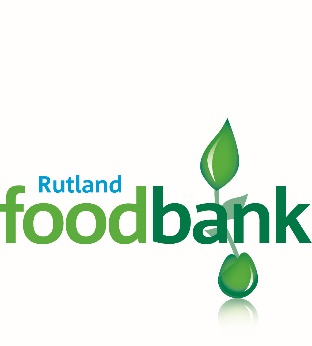 Charity No 1158460Dear Rutland Foodbank Supporter,Rutland Foodbank opened its doors in September 2013. It is a privilege to meet the needs of some of the poorest individuals and families in Rutland. It costs on average about £7000 each year to run the Foodbank. We have received generous gifts of food and financial support since opening but know that a regular income would help us budget for future needs and also enable us to offer more services in the community.If you would like to make a regular standing order to support the ongoing work of Rutland Foodbank, please complete the form at the bottom of this letter and return it to your bank.If you are an income tax or capital gains tax payer and would like the charity to claim gift aid on your donation, please complete the Gift Aid Declaration attached and return to the Treasurer at the address at the bottom.Thank-you for your support,Rutland Foodbank TrusteesRutland Foodbank Monthly Standing OrderTo the ________________________________________ Bank/Building SocietyAddress: ____________________________________________________________________________________________________________________________  __________________________________________________________________Please debit my/our Account Number: ___________ Sort Code: _____________ and transfer to CAF Bank Ltd, Sort Code 40 – 52 – 40 for the account of Rutland Foodbank Account Number 00034016, from _______ (insert start date) and subsequently on the first of each month, or the next working day thereafter, the sum of £________ (insert amount of donation) until I/we instruct otherwise.Please quote my/our account name as the reference.Signature(s) _________________________________________________Date _________________________(When completed, please pass this standing order directly to your bank.)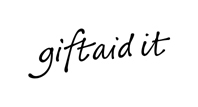 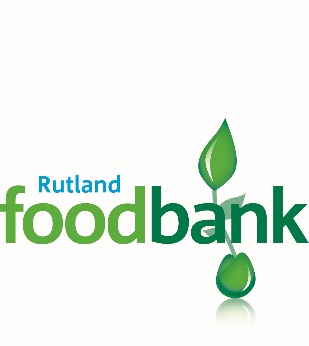 Charity No 1158460Gift Aid DeclarationIf you are a tax payer and make a donation to a charity, the charity can benefit. Please complete the declaration below.Thank you,Rutland Foodbank TrusteesName of Charity: Rutland Foodbank		Charity No: 1158460Details of Donor:Title _________ Forename(s)___________________Surname _________________Address___________________________________________________________________________________________________________________________________________________________________________ Postcode__________________I want the charity, Rutland Foodbank, to treat;The enclosed donation of £__________All donations I make today and in the futureAll donations I have made in the last 4 years, and all future donations I make from the date of declaration until I notify you otherwiseas Gift Aid donations and to reclaim tax thereon.I am a UK taxpayer and understand that if I pay less Income Tax and/or Capital Gains Tax than the amount of Gift Aid claimed on all my donations in that tax year it is my responsibility to pay the differenceSigned: _____________________________ Dated: ______________________Please return this form to;Michael Masters, Rutland Foodbank, 36 Melton Road, Oakham, LE15 6AYData ProtectionRutland Foodbank is committed to protecting your privacy and will process your personal data in accordance with current Data Protection legislation. A full data privacy statement for financial donors is available from the foodbank on request. 